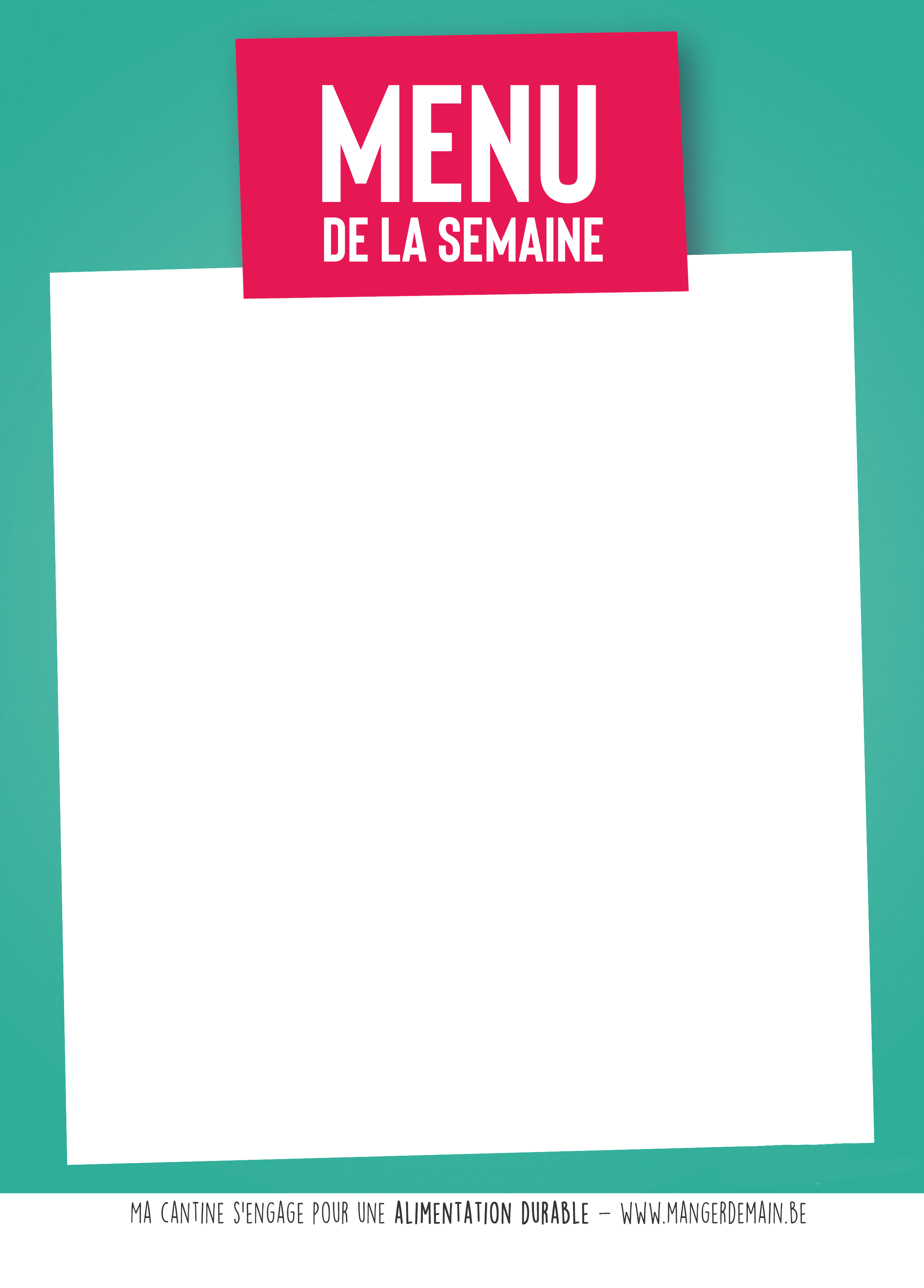 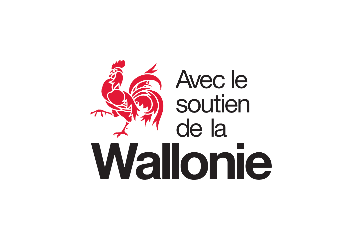 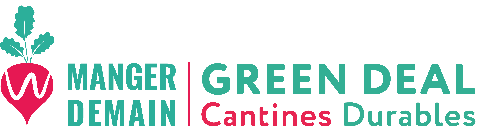 Lundi29/08Potage : Lundi29/08Plat : Lundi29/08Dessert :Mardi 30/08Potage :Mardi 30/08Plat :Mardi 30/08Dessert : Jeudi01/09Potage : Jeudi01/09Plat : Jeudi01/09Dessert : Vendredi 02/09Potage : Vendredi 02/09Plat : Vendredi 02/09Dessert :